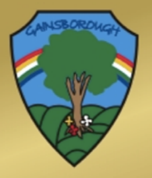 Gainsborough Primary & Nursery SchoolVOCABULARY OVERVIEW PHYSICAL EDUCATION FocusEarly Years Year OneYear TwoYear ThreeYear FourYear FiveYear SixGames“Demonstrate strength, balance and co-ordination when playing”StrengthBalance Co-ordination “Negotiate space and obstacles safely, with consideration for themselves and others”SpaceSafety Obstacles“Enjoy being imaginative and expressive with physical movement. Try to move in time with music.”Imagination Movement “Move energetically – running, jumping, dancing, hopping, skipping, climbing.” Dancing SkippingClimbing GamesThrowUnderarmHit/hittingMoveStopCatch SafelyKick/kickingGymnasticsCurl TenseStretchRelaxControlTravelBalanceCopyRollDanceMove/sSpaceSafelyCopyAthletics ExploreRunningThrowingHoppingJumpingLeapingBalanceLanding GamesRolling RulesDecideSpace Hit/hitting (Y1&2)Kick/kicking (Y1&2)Gymnastics SequenceMovementsImprovePlanPerformFeedbackDanceRhythmSpeedDirectionControlCo-ordinationMood/feelingLink Athletics SprintingObstaclesOver armDistanceSafetyHeight GamesControlAwareness SupportOppositionFairnessGymnasticsAdapt sequencesApparatusCriteriaStrengthSupplenessPerformanceCompare and contrast DanceImprovise FreelyStimulusShareCreateRepeatAthleticsChange speedDirectionRelayRhythmOutdoor and AdventurousFollowMapRouteSafelyCluesSwimmingSwimUnaided – 25mBasic stroke/sGames Strike FieldAccuracyPossession Adapt tacticsSkillGymnastics ControlSpeedDirectionShapesCreate RepeatPhaseDanceLeadCommunicateIdeasPerform phrasesAthletics Long/short distanceTargetsJavelin/Overhand throwHigh JumpLong JumpVertical jump Outdoor and AdventurousFollow (more demanding)Familiar contextTiming GamesForehandBackhandDefending Attacking TechniquesDribblingShooting Gymnastics ComplexExtended sequencesCombineConsistencyAudienceAction Dance ComposeCreativeAccompanimentClarityFluencyAccuracy ConsistencyAthleticsControlAccuracyTechniquesCombineTake off/landing Outdoor and AdventurousLocationCompassNavigateOvercome problemsGames Implement rules Umpire Communicate StrategyPlanLead Gymnastics IndependentGroup workLinkSpecificTimingDance StyleSequence/sInterpretPrecise PostureAthletics Stamina Distance Personal bestCompeteOutdoor and AdventurousPlanClues (a series of)DangerLeadership.SwimmingSelf-rescueBreast strokeFront crawlBack strokeBreast stroke Water safety 